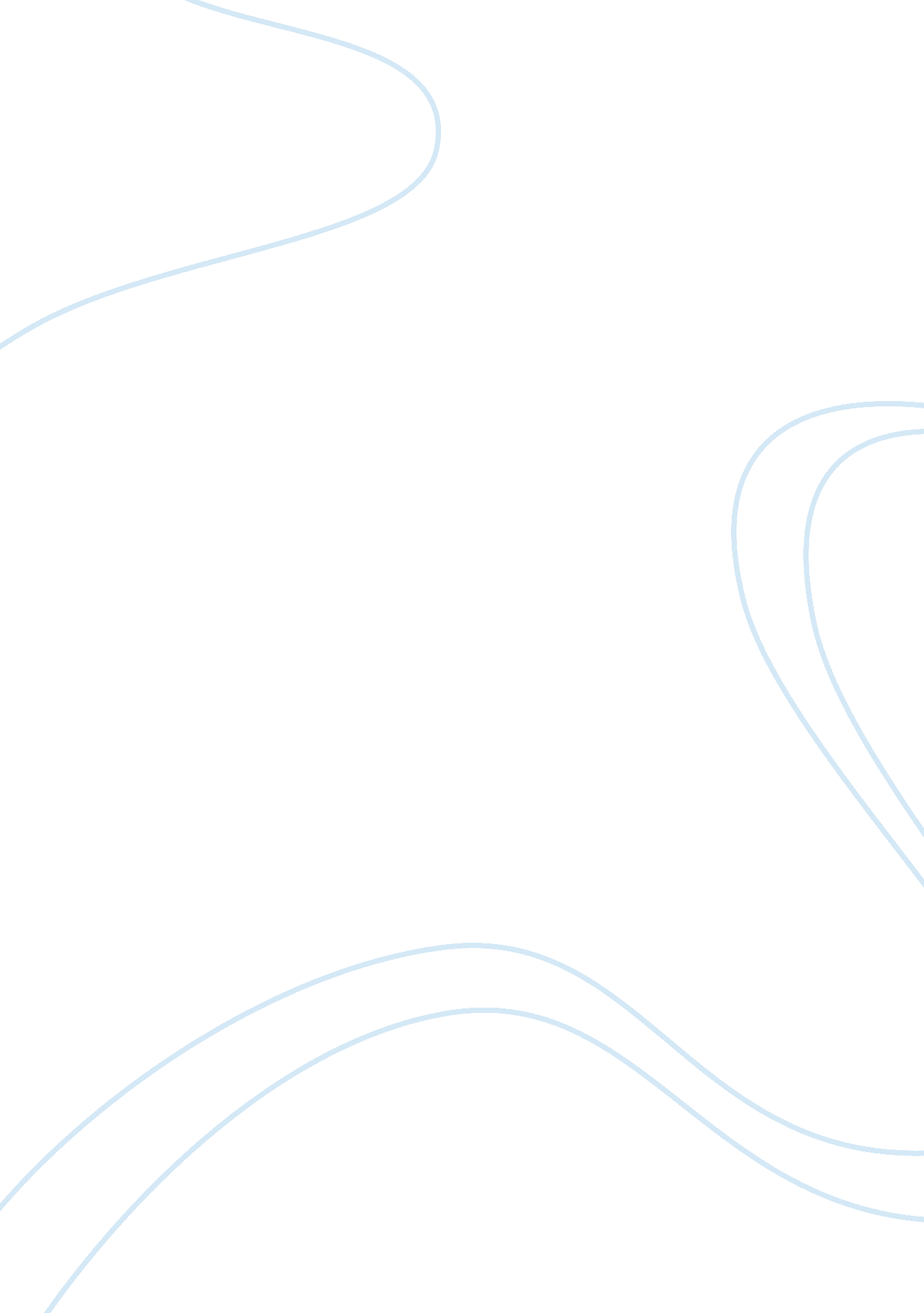 Contrasting organisations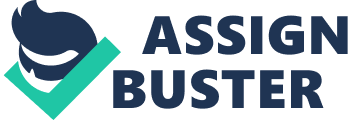 A stakeholder is an individual or group with an interest in the success of an organization in delivering intended results and maintaining the viability of the organization's products and services. There are internal and external stakeholders in every organisation. An internal stakeholder is someone linked internally to the organisation that has personal interests which they might pursue; for example managers might seek organisational growth over profits, employees seek high wages and owners would seek for their shares to increase in value. External stakeholders can be individuals or groups such as customers, suppliers, lenders, or the public which influence and are influenced by an organization but are not its internal part. There are several types of stakeholders as seen below. Interests: To make sure that the NHS is being run safely and properly, to keep patients satisfied with the service, provide freehealthcare to the people of England. Influence: they can close hospitals, invest more into the NHS, decrease funding Interests: Make sure the NHS is in good health and safety condition, to make sure the client has good service provided to them. Influence: Can cause hospitals and clinics to close, redundancy, pay rise, better working conditions, shorter shifts Interests: to get as many clients as possible, to provide a good and clean service, to help the community and to get rewarded for good service Influence: They attract customers, provide service, demand pay rise, demand better working conditions, and go on strike. Conclusion Using my research I have been able to come to the conclusion that the NHS and Ford Motor Company havedifferent stakeholdersbecause of the way that they are run and so the stakeholders always want what is best for either the client or the company. The stakeholders that are similar in both organisations do have the same objectives and so using this information I am able to conclude that there are many different types of stakeholders including some who don't even have to putmoneyinto the organisations and some that aren't for the organisation but rather for the employees who work there. 